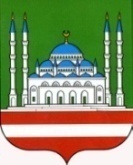 НачальникуДепартамента культуры Мэрии г. ГрозногоМ. С - М. АмаевойОтчето работе МБУ Ансамбля песни «Столица» г. Грозногоза март 2020 г.Мероприятия по духовно - нравственному воспитанию и развитию подрастающего поколения:        6 марта в 15-00 ч. в ДК им. Ш.Эдисултанова состоялся праздничный концерт, посвященный Международному женскому Дню «Дорогим женщинам, посвящается». Женщина занимает ключевое место в воспитании молодого поколения нации, она является хранительницей домашнего очага. Со сцены звучали музыкальные композиции, восхваляющих женщин и их ежедневные подвиги. В мероприятии приняли участие солисты ансамбля песни «Столица» г. Грозного.
Количество участников - 5 человек, количество зрителей - 100 человек.17 марта в 14-00 ч. для работников ансамбля песни «Столица» была проведена беседа, посвященная священному месяцу Раджаб «Раджаб - месяц возвеличенный Аллахом». Месяц Раджаб – первый из трех месяцев, являющихся величайшей милостью Всевышнего Аллаха к Своим рабам. Целью мероприятия является напоминание о том. что это священное время необходимо проводить в покаянии, посте, молитвах и в совершении как можно больше добрых дел. Участники беседы отметили значимость и важность столь благословенного времени в жизни мусульманина.
Количество участников: 1 человек, количество зрителей: 20 человек.Внеплановые:       6 марта в 11-00 ч. в Министерстве ЧР по национальной политике и внешним связям состоялась встреча, посвященная Международному женскому Дню с женщинами-матерями, представительницами малых народов, воспитывающих детей с ограниченными возможностями. Зрителей порадовали зажигательной концертной программой, в которой принял участие солист ансамбля песни «Столица». Количество участников - 1 человек, количество зрителей - 70 человек.        6 марта в 14-00 ч. в ГБУ «Республиканская специальная библиотека для слепых» состоялось праздничное мероприятие, приуроченное к Международному женскому дню 8 марта. Для прекрасной половины коллектива звучали самые зажигательные композиции. В данном мероприятии принял участие солист ансамбля песни «Столица».
Количество участников - 1 человек, зрителей - 60 человек.       6 марта в 15-00 ч. в Грозненском Суворовском военном училище для прекрасной половины коллектива состоялось праздничное мероприятие к Международному женскому Дню. Женщин поздравили с их днём и порадовали концертной программой, в которой принял участие солист – вокалист ансамбля песни «Столица».
Количество участников - 1 человек, зрителей - 80 человек.В марте 2020 г. в ансамбле песни «Столица» прошло 5 мероприятий.(4 концерта, 1 беседа)Количество участников и зрителей 339 человек;Участников –  9 чел., зрителей –  330 чел.Количество зрителей концертных мероприятий – 310.Марзабекова Хава БекхановнаТел.: 8 (928) 641 24 60stolica_mz@mail.ruДепартамент культуры Мэрии г. ГрозногоМуниципальное бюджетное учреждениеАНСАМБЛЬ ПЕСНИ «СТОЛИЦА»Г. ГРОЗНОГО(МБУ Ансамбль песни «Столица»г. Грозного)пр. А.А. Кадырова, 39, г. Грозный,Чеченская Республика, 364021тел.: (8712) 22-63-04; e-mail: stolica_mz@mail.ru;http://depcult95.ru;ОКПО 66587337; ОГРН 1102031004448;ИНН/КПП 2014004048/201401001Соьлжа - Г1алин Мэрин культуран ДепартаментМуниципальни бюджетан учреждениИЛЛИЙН АНСАМБЛЬ «СТОЛИЦА» СОЬЛЖА - Г1АЛИН(МБУ Иллийн Ансамбль «Столица» Соьлжа - Г1алин)А.А. Кадыровн ц1арах пр., 39, Сольжа-Г1ала,Нохчийн Республика, 364021;тел.: (8712) 22-63-04; e-mail: stolica_mz@mail.ru;http://depcult95.ru;ОКПО 66587337; ОГРН 1102031004448;ИНН/КПП 2014004048/201401001№На №На №отНаименованиеколичество мероприятийколичество участниковКоличество зрителейДуховно-нравственноевоспитание​26120Патриотическое воспитание000Профилактика здорового образа жизни000Профилактика наркомании000Профилактика правонарушений000Профилактика терроризма и экстремизма000Внеплановые мероприятия33210ИТОГО59330​Конкурсы​---Участие в Республиканских конкурсах---Участие в Международных конкурсах---ДиректорИ.М. Мусхабов